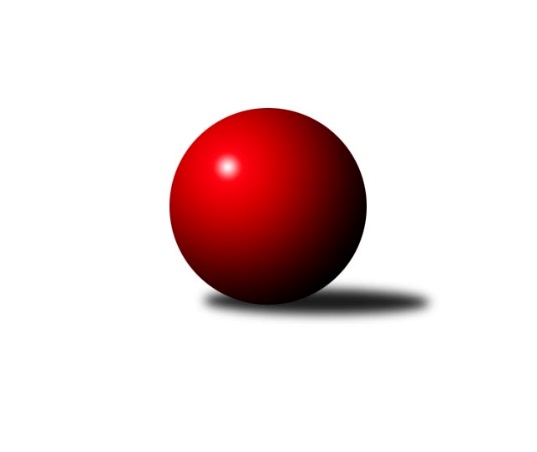 Č.4Ročník 2020/2021	9.8.2020Nejlepšího výkonu v tomto kole: 2113 dosáhlo družstvo: TJ Tesla Pardubice Letní liga - skupina D 2020/2021Výsledky 4. kolaSouhrnný přehled výsledků:TJ Tesla Pardubice 	- TJ Nové Město na Moravě		dohrávka		26.7.TJ Sokol Kostelec nad Černými lesy B	- SK Solnice 		dohrávka		11.8.SK Solnice 	- TJ Nové Město na Moravě	2:4	1907:1926	6.0:10.0	2.8.TJ Sokol Kostelec nad Černými lesy B	- TJ Tesla Pardubice 	1:5	2035:2040	8.0:8.0	6.8.TJ Tesla Pardubice 	- SK Solnice 	4.5:1.5	2039:1993	8.0:8.0	9.8.TJ Nové Město na Moravě	- TJ Sokol Kostelec nad Černými lesy B	6:0	2212:1855	13.0:3.0	9.8.Tabulka družstev:	1.	TJ Tesla Pardubice	0	0	0	0	0.0 : 0.0 	0.0 : 0.0 	 0	0	2.	SK Solnice	0	0	0	0	0.0 : 0.0 	0.0 : 0.0 	 0	0	3.	TJ Nové Město na Moravě	0	0	0	0	0.0 : 0.0 	0.0 : 0.0 	 0	0	4.	TJ Sokol Kostelec nad Černými lesy B	0	0	0	0	0.0 : 0.0 	0.0 : 0.0 	 0	0Podrobné výsledky kola:	 SK Solnice 	1907	2:4	1926	TJ Nové Město na Moravě	Patrik Šindler	120 	 108 	 122 	102	452 	 0:4 	 538 	 141	128 	 132	137	Miloš Stloukal	Tomáš Hrubý	141 	 139 	 126 	115	521 	 3:1 	 454 	 109	128 	 98	119	Petr Hlisnikovský	Martin Nosek	99 	 133 	 107 	115	454 	 1:3 	 457 	 112	112 	 110	123	Pavel Sáblík	Pavel Nosek	128 	 102 	 116 	134	480 	 2:2 	 477 	 99	135 	 134	109	Michal Mikorozhodčí: Vladimír SonnevendNejlepší výkon utkání: 538 - Miloš Stloukal	 TJ Sokol Kostelec nad Černými lesy B	2035	1:5	2040	TJ Tesla Pardubice 	Vítězslav Hampl	118 	 133 	 111 	138	500 	 1:3 	 521 	 135	147 	 126	113	Martin Hubáček	Jaroslava Soukenková	131 	 126 	 134 	130	521 	 2:2 	 528 	 137	125 	 126	140	Vít Veselý	Vojtěch Stárek	128 	 125 	 131 	127	511 	 3:1 	 485 	 119	145 	 107	114	Lukáš Doubek	Josef Bouma *1	112 	 113 	 136 	142	503 	 2:2 	 506 	 133	125 	 125	123	Michal Šicrozhodčí: David Novákstřídání: *1 od 61. hodu Michal BrachovecNejlepší výkon utkání: 528 - Vít Veselý	 TJ Tesla Pardubice 	2039	4.5:1.5	1993	SK Solnice 	Milan Vaněk	131 	 112 	 132 	135	510 	 3:1 	 479 	 106	128 	 118	127	Patrik Šindler	Michal Šic	131 	 137 	 131 	133	532 	 2:2 	 502 	 137	111 	 120	134	Milan Hrubý	Vít Veselý	120 	 113 	 131 	123	487 	 1:3 	 502 	 126	131 	 120	125	Pavel Píč	Martin Hubáček	130 	 136 	 112 	132	510 	 2:2 	 510 	 108	137 	 142	123	Martin Nosekrozhodčí: michal šicNejlepší výkon utkání: 532 - Michal Šic	 TJ Nové Město na Moravě	2212	6:0	1855	TJ Sokol Kostelec nad Černými lesy B	Petr Hlisnikovský	134 	 158 	 133 	142	567 	 3:1 	 493 	 114	112 	 138	129	Michal Brachovec	Jiří Loučka	122 	 147 	 120 	146	535 	 4:0 	 362 	 96	70 	 97	99	Josef Bouma	Pavel Sáblík	136 	 144 	 126 	132	538 	 3:1 	 503 	 119	128 	 129	127	Vojtěch Stárek	Michal Miko	130 	 167 	 131 	144	572 	 3:1 	 497 	 134	124 	 118	121	Jaroslava Soukenkovározhodčí:  Vedoucí družstevNejlepší výkon utkání: 572 - Michal MikoPořadí jednotlivců:	jméno hráče	družstvo	celkem	plné	dorážka	chyby	poměr kuž.	MaximumSportovně technické informace:Starty náhradníků:registrační číslo	jméno a příjmení 	datum startu 	družstvo	číslo startu
Hráči dopsaní na soupisku:registrační číslo	jméno a příjmení 	datum startu 	družstvo	Program dalšího kola:Nejlepší šestka kola - absolutněNejlepší šestka kola - absolutněNejlepší šestka kola - absolutněNejlepší šestka kola - absolutněNejlepší šestka kola - dle průměru kuželenNejlepší šestka kola - dle průměru kuželenNejlepší šestka kola - dle průměru kuželenNejlepší šestka kola - dle průměru kuželenNejlepší šestka kola - dle průměru kuželenPočetJménoNázev týmuVýkonPočetJménoNázev týmuPrůměr (%)Výkon3xMichal ŠicPardubice5412xMilan VaněkPardubice106.935412xMilan VaněkPardubice5412xMichal ŠicPardubice106.935413xMichal MikoN. Město A5262xMartin NosekSolnice 104.615264xPetr HlisnikovskýN. Město A5261xMichal BrachovecKostelec nČl B104.015232xMartin NosekSolnice 5264xPetr HlisnikovskýN. Město A103.975262xMichal BrachovecKostelec nČl B5233xMichal MikoN. Město A103.97526